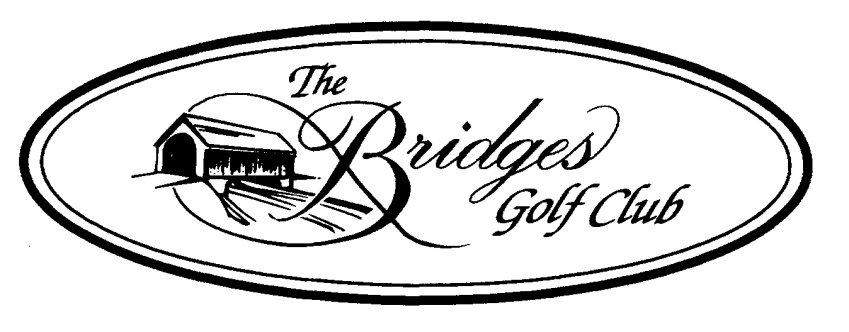 2-PERSON SCRAMBLE AGES 50+MEN’S ~ LADIES ~ COUPLES DIVISIONSTHURSDAY MAY 31ST 2018 ~ 10:00AM SHOTGUN STARTENTRY: $110.00/TEAM INCLUDES: Range Balls, Greens & Cart Fee, Buffet & Beverages by The Green Horizon Grill, Gross & Net Winners (may win gross or net), Closest To Pin & Long Drive (Skill & Place prizes by division)OPTIONAL SKINS GAME: $20 PER TEAMCURRENT VERIFIABLE USGA HANDICAP REQUIRED FOR NET DIVISIONTEAM HANDICAP = 35% PLAYER A, 15% PLAYER BREFUND/ENTRIES 5/29/18ENTRY FORM					MEN’S ~ LADIES ~ COUPLES (CIRCLE ONE)NAME______________________________ NAME________________________________ADDRESS___________________________	ADDRESS_____________________________ZIP_______  EMAIL: _________________	ZIP_______  EMAIL: ____________________AGE____INDEX____CLUB____________	AGE____INDEX____CLUB_______________PHONE___________________________	PHONE________________________________THE BRIDGES GOLF CLUB ~ 6729 YORK ROAD ~ ABBOTTSTOWN, PA  17301 ~ 717 624-9551